Уведомление о проведении публичных консультаций посредством сбора замечаний и предложений организаций и граждан в рамках анализа проекта нормативного правового акта на предмет его влияния на конкуренцию Приложение №1Анкетаучастника публичных консультаций, проводимых посредством сбора замечаний и предложений организаций и граждан в рамках анализа проекта нормативного правового акта на предмет его влияния на конкуренциюОбщие сведения об участнике публичных консультацийОбщие сведения о проекте нормативного правового актаПриложение №2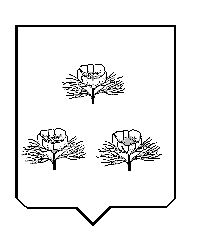 ПОСТАНОВЛЕНИЕАДМИНИСТРАЦИИ ВЕЙДЕЛЕВСКОГО РАЙОНАБЕЛГОРОДСКОЙ ОБЛАСТИп.Вейделевка«___» ____________  2021 г.                      	                                         № ____О внесении изменений в постановление администрации Вейделевского района от 07.11.2017 года  №  212         В целях актуализации и повышения эффективности реализации муниципальной программы Вейделевского района «Формирование современной городской среды на территории Вейделевского района Белгородской области», утвержденной  постановлением администрации Вейделевского района от 07 ноября 2017 года №212 (с изменениями и дополнениями), в соответствии с решением Муниципального совета от 25.12.2020 года № 3 «О бюджете муниципального района «Вейделевский район» Белгородской области на 2021 год и плановый период 2022 и 2023 годов», руководствуясь Уставом муниципального района «Вейделевский район», п о с т а н о в л я ю: 1. Внести следующие изменения в постановление администрации Вейделевского района от 07 ноября 2017 года № 212 «Об утверждении муниципальной программы Вейделевского района Белгородской области «Формирование современной городской среды на территории Вейделевского района Белгородской области» (далее - Муниципальная программа):  - раздел 9 паспорта Муниципальной программы изложить в следующей редакции:            - дополнить раздел  2 Муниципальной программы восьмым-шестнадцатым абзацами следующего содержания:«- По итогам реализации муниципальной программы к концу 2024 года будут достигнуты следующие конечные результаты:1. Реализация не менее 8 мероприятий по благоустройству общественных территорий, включенных в муниципальную программу формирования современной городской среды.2. Увеличение доли граждан, принявших участие в решении вопросов развития городской среды, от общего количества граждан в возрасте от 14 лет, проживающих на территории Вейделевского района где реализуется проект по созданию комфортной городской среды к концу 2024 года до 30 процентов.3. Реализация в Вейделевском районе мероприятий по цифровизации городского хозяйства не менее 100 процентов ежегодно.4. Обеспечение доли объема закупок оборудования, имеющего российское происхождения, в том числе оборудования, закупаемого в рамках реализации мероприятий муниципальной программы современной городской среды не менее 90 процентов ежегодно.В рамках реализации муниципальной программы запланированы мероприятия по благоустройству дворовых и общественных территорий различного функционального назначения, а также по цифровизации городского хозяйства.При формировании современной городской среды целесообразно использовать программно-целевой метод: - ввиду того, что задачу по обеспечению формирования единых ключевых подходов и приоритетов формирования современной городской среды на территории Вейделевского района с учетом приоритетов территориального развития возможно решить исключительно при осуществлении государственной поддержки;- комплексное решение проблемы окажет положительный эффект                               на санитарно-эпидемиологическую обстановку, улучшение эстетического вида поселений Вейделевского района, создание гармоничной архитектурно-ландшафтной среды, а также предотвратит угрозу жизни и безопасности граждан.»;- абзац восемь раздела 2 Муниципальной программы считать абзацем семнадцатым;- дополнить раздел  2 Муниципальной программы сорок четвертым –сорок седьмым абзацами следующего содержания:«- т) обеспечивать обязательное размещение информации о благоустройстве территории на информационных конструкциях (баннерах, растяжках, рекламных щитах и т.д.), в средствах массовой информации и социальных сетях, на официальных сайтах в сети «Интернет» и в любых иных печатных материалах (афиши, листовки, информационные брошюры и т.д.) с обязательным упоминанием (логотип,надпись) о реализации данного объекта в рамках федерального проекта «Формирование комфортной городской среды», входящего в состав национального проекта «Жилье и городская среда».Логотип федерального проекта «Формирование комфортной городской среды» должен размещаться вместе с логотипом национального проекта «Жилье и городская среда» в соответствии с требованиями брендбука федерального проекта «Формирование комфортной городской среды»;у) обеспечивать соблюдение запретов и ограничений на допуск отдельных видов промышленных товаров, происходящих из иностранных государств, для целей осуществления закупок для государственных и муниципальных нужд, предусмотренных действующими на момент осуществления закупок постановлениями Правительства Российской Федерации (в том числе от 30 апреля 2020 года № 616 и № 617), в порядке, предусмотренном Федеральным законом «О контрактной системе в сфере закупок товаров, работ, услуг для обеспечения государственных и муниципальных нужд» и соответствующими постановлениями Правительства Российской Федерации;ф) обеспечивать не позднее 27-го числа последнего месяца квартала (при наличии экономии, полученной по результатам заключения муниципальных контрактов на закупку товаров, работ, услуг для обеспечения муниципальных нужд, источником финансового обеспечения которых являются субсидии из федерального бюджета), направлять в департамент предложения о заключения дополнительного соглашения к Соглашению, предусматривающего уменьшению объема бюджетных ассигнований на финансовое обеспечение расходного обязательства субъекта Российской Федерации, софинансируемого из федерального бюджета, и соответствующее уменьшение размера субсидии.»;- абзац сорок четыре раздела 2 Муниципальной программы считать абзацем сорок восьмым;- дополнить раздел 4 Муниципальной программы восемнадцатым -двадцать вторым абзацами следующего содержания:«-д) интеграцию цифровой платформы вовлечения граждан в решение вопросов городского развития «Активный горожанин» с федеральной государственной информационной системой «Единый портал государственных и муниципальных услуг (функций)» (далее - единый портал) в целях передачи на единый портал сведений о сообщениях, обращениях граждан и юридических лиц, о ходе и результатах рассмотрения таких сообщений, обращений;е) создание системы автоматизированного контроля за работой коммунальной техники, предусмотренной базовыми и дополнительными требованиям к умным городам (стандарт «Умный город»), обеспечивающей реализацию следующих функций:- автоматический контроль за передвижением и работой коммунальной техники с использованием систем навигации и (или) фото-, видеофиксации;- контроль за эффективностью использования коммунальной техники (расчет логистических маршрутов), а также за несанкционированным отклонением такой техники от маршрута;- единая система агрегации заявок на ремонт коммунальной техники для подрядчиков, осуществляющих ремонт и обслуживание такой техники.»;- абзац восемнадцать раздела 4 Муниципальной программы считать абзацем двадцать третьим;в подпрограмму 1 «Благоустройство дворовых территорий многоквартирных домов, общественных  и иных территорий соответствующего функционального назначения поселений Вейделевского района Белгородской области» (далее – подпрограмма 1) Муниципальной программы:- дополнить раздел 3 подпрограммы 1 двадцать вторым абзацам следующего содержания:«Реализация данных мероприятий позволит обеспечить улучшение организационных и экономических условий, архитектурного облика, повышение уровня санитарно-эпидемиологического и экологического благополучия жителей по благоустройству дворовых, общественных и иных территорий Вейделевского района, повысить информированность граждан и заинтересованных лиц о реализуемых в районе проектах и созданной инфраструктуре, повысить эффективность работы органов местного самоуправления в сфере регулирования и развития деятельности по формированию современной городской среды.»;- приложение № 1 к Муниципальной программе изложить в редакции согласно приложению № 1 к настоящему постановлению;2. Начальнику отдела делопроизводства, писем, по связям с общественностью и СМИ администрации района Авериной Н.В.  разместить настоящее постановление в сети Интернет на официальном сайте администрации муниципального района «Вейделевский район» Белгородской области www.veidadm.ru и в сетевом издании «Пламя 31».3. Заместителю начальника управления по организационно – контрольной и кадровой работе администрации района - начальнику организационно-контрольного отдела администрации района Гончаренко О.Н. опубликовать настоящее постановление в печатном средстве массовой информации «Информационный бюллетень Вейделевского района». 4. Контроль за исполнением постановления возложить на первого заместителя главы администрации Вейделевского района по стратегическому развитию района Рябцева А.В. Глава администрацииВейделевского района						        А.Тарасенко«Приложение № 1к муниципальной программе«Формирование современной городской среды на территории Вейделевского района Белгородской области»Система основных мероприятий и показателей муниципальной программы Вейделевского района Белгородской области «Формирование современной городской среды на территории Вейделевского района»* Расчет показателя, количество реализованных мероприятий по благоустройству общественных территорий, включенных в муниципальную программу формирования современной городской среды (единиц), произведен накопительным итогом начиная с 2019 года.** За период 2020 – 2024 годы указан плановый показатель. Показатель будет корректироваться при актуализации муниципальной программы Вейделевского района «Формирование современной городской среды на территории муниципального района «Вейделевский район Белгородской области». Расчет показателя за 2020 год будет осуществлен Министерством строительства и жилищно-коммунального хозяйства Российской Федерации в соответствии  с распоряжением Правительства Российской Федерации от 23 марта 2019 года № 510-р в срок до 1 апреля 2021 года.                                                                 ____________________________________Приложение № 3Обоснование необходимости реализации предлагаемых решений посредством принятия нормативного правового акта, в том числе их влияния на конкуренцию Администрация Вейделевского районауведомляет о проведении публичных консультаций посредством сбора замечаний и предложений организаций и граждан по проектуПостановление администрации Вейделевского района «О внесении изменений в постановление администрации Вейделевского района от 07.11.2017 года  №  212»(наименование нормативного правового администрации Вейделевского района)на предмет его влияния на конкуренциюВ рамках публичных консультаций все заинтересованные лица могут направить свои замечания и предложения по проекту нормативного правового акта на предмет его влияния на конкуренцию.Замечания и предложения принимаются по адресу: п. Вейделевка, ул. Первомайская,1, а также по адресу электронной почты: oksadm@bk.ru.Сроки приема замечаний и предложений: с 25.02.2021 года по 05.03.2021 года.С учетом анализа поступивших замечаний и предложений будет подготовлен сводный доклад о результатах анализа проектов нормативных правовых актов администрации Вейделевского района, действующих нормативных правовых актов администрации Вейделевского района на предмет выявления рисков нарушения антимонопольного законодательства за 2020 год (указывается отчетный год), который до 01.03.2021_ (указывается год, следующий за отчетным) в составе ежегодного доклада об антимонопольном комплаенсе будет размещен на официальном сайте администрации Вейделевского района в разделе «Антимонопольныйкомплаенс».К уведомлению прилагаются:1. Анкета участника публичных консультаций в формате word.2. Текст проекта нормативного правового акта в формате word.3. Текст действующего нормативного правового акта в формате word (если проектом анализируемого нормативного правового акта вносятся изменения).4. Обоснование необходимости реализации предлагаемых решений посредством принятия нормативного правового акта, в том числе их влияния на конкуренцию, в формате word.Место размещения приложений в информационно-телекоммуникационной сети «Интернет» - официальный сайт администрации Вейделевского района, раздел «Антимонопольный комплаенс»: http://www.veidadm.ru/publichnye-konsultacii-v-ramkah-analiza-proektov-normativnyh-pravovyh-aktov/.Контактное лицо: Марчук Тарас Викторович, начальник управления строительства, ЖКХ администрации Вейделевского районаРежим работы:с 8-00 до 17-00, перерыв с 12-00 до 13-00Наименование хозяйствующего субъекта (организации)Администрация Вейделевского районаСфера деятельности хозяйствующего субъекта (организации)Деятельность органов местного самоуправленияИНН хозяйствующего субъекта (организации)3105001092ФИО участника публичных консультацийМарчук Тарас ВикторовичКонтактный телефон847-237-555-61Адрес электронной почтыoksadm@bk.ruПостановление администрации Вейделевского района «О внесении изменений в постановление администрации Вейделевского района от 07.11.2017 года  №  212» (наименование проекта нормативного правового акта администрации Вейделевского района – заполняет администрация Вейделевского района до размещения формы на официальном сайте)1. Могут ли положения проекта нормативного правового акта оказать влияние на конкуренцию на рынках товаров, работ, услуг Вейделевского района?Нет2. Присутствуют ли в проекте нормативного правового акта положения, которые могут оказать негативное влияние на конкуренцию на рынках товаров, работ, услуг Вейделевского района?Нет3. Какие положения проекта нормативного правового акта могут привести к недопущению, ограничению или устранению конкуренции на рынках товаров, работ, услуг Вейделевского района? Укажите номер подпункта, пункта, части, статьи проекта нормативного правового акта и их содержание.Нет4. На каких рынках товаров, работ, услуг может ухудшиться состояние конкурентной среды в результате принятия нормативного правового акта?Нет5. Какие положения антимонопольного законодательства могут быть нарушены?Нет6. Какие возможны негативные последствия для конкуренции в случае принятия нормативного правового акта в данной редакции?Нет7. Ваши замечания и предложения по проекту нормативного правового акта в целях учета требований антимонопольного законодательства:нетЗамечания и предложения принимаются по адресу: п. Вейделевка, ул. Первомайская, 1, а также по адресу электронной почты: oksadm@bk.ru.Сроки приема замечаний и предложений: с 25.02.2021 года по 05.02.2021 года.«9.Конечные результаты муниципальной программы1. Реализация не менее 8 мероприятий             по благоустройству общественных территорий, включенных в муниципальную программу формирования современной городской среды к концу  2024 года.2. Увеличение доли граждан, принявших участие в решении вопросов развития городской среды, от общего количества граждан в возрасте от 14 лет, проживающих в Вейделевском районе, где реализуется проект по созданию комфортной городской среды, к концу 2024 год  до 30 процентов.3. Реализация в Вейделевском районе мероприятий по цифровизации городского хозяйства не менее 100 % ежегодно.4. Обеспечение доли объема закупок оборудования, имеющего российское происхождения, в том числе оборудования, закупаемого в рамках реализации мероприятий муниципальной программы современной городской среды не менее 90% ежегодно.»;Приложение № 1к постановлению администрацииВейделевского районаот « ___ » __________ 2021 года    №___№ п/пНаименование государственной программы, подпрограмм, мероприятийСрок реализации (начало, завершение)Ответствен-ный исполнитель (соисполни-тель, участник), ответствен-ный за реализациюВид пока-зате-ляНаименование показателя, единица измерения2017 год (базо-вый)Значение показателя конечного и непосред-ственного результата по годам реализацииЗначение показателя конечного и непосред-ственного результата по годам реализацииЗначение показателя конечного и непосред-ственного результата по годам реализацииЗначение показателя конечного и непосред-ственного результата по годам реализацииЗначение показателя конечного и непосред-ственного результата по годам реализацииЗначение показателя конечного и непосред-ственного результата по годам реализацииЗначение показателя конечного и непосред-ственного результата по годам реализации№ п/пНаименование государственной программы, подпрограмм, мероприятийСрок реализации (начало, завершение)Ответствен-ный исполнитель (соисполни-тель, участник), ответствен-ный за реализациюВид пока-зате-ляНаименование показателя, единица измерения2017 год (базо-вый)2018 год2019 год2020 год2021 год2022 год2023 год2024 год1234567891011121314Муниципальная программа «Формирование современной городской средына территории муниципального района «Вейделевский район» (цель – повышение уровня благоустройства, качества и комфорта территорий Вейделевского района)2018  2024годыАдминистрация Вейделевского района; ПКоличество реализованных мероприятий по благоустройству общественных территорий, включенных муниципальную программу формирования современной городской среды (ежегодно, накопительным итогом), единиц*00240006Муниципальная программа «Формирование современной городской средына территории муниципального района «Вейделевский район» (цель – повышение уровня благоустройства, качества и комфорта территорий Вейделевского района)2018  2024годыАдминистрация Вейделевского района; Количество реализованных мероприятий по благоустройству общественных территорий, включенных муниципальную программу формирования современной городской среды (ежегодно, накопительным итогом), единиц*Муниципальная программа «Формирование современной городской средына территории муниципального района «Вейделевский район» (цель – повышение уровня благоустройства, качества и комфорта территорий Вейделевского района)2018  2024годыАдминистрация Вейделевского района; ПДоля граждан, принявших участие в решении вопросов развития городской среды, от общего количества граждан в возрасте от 14 лет, проживающих на территории Вейделевского района, где реализуется проект по созданию комфортной городской среды, проценты00152000030ПРеализация в Вейделевском районе мероприятий по цифровизации городского хозяйства, проценты**00NNNNN100ПОбеспечение доля объема закупок оборудования, имеющего российское происхождения, в том числе оборудования, закупаемого в рамках реализации мероприятий муниципальной программы современной городской среды не менее 90 процентов ежегодно, проценты0000000901.Подпрограмма «Благоустройство дворовых территорий многоквартирных домов, общественных и иных территорий соответствующего функционального назначения Вейделевского района Белгородской области» (задача – Обеспечение проведения мероприятий                         по благоустройству дворовых территорий Вейделевского района Белгородской области в соответствии с едиными требованиями, исходя из минимального перечня работ по благоустройству,                     а также общественных и иных территорий соответствующего функционального назначения муниципальных образований Белгородской области в соответствии                        с едиными требованиями)2018  2024 годыАдминистрация Вейделевского района; ПКоличество благоустроенных дворовых и общественных территорий различного функционального назначения, включенных                           в муниципальную программу формирования современной городской среды (ежегодно, накопительным итогом), единиц00614000161.Подпрограмма «Благоустройство дворовых территорий многоквартирных домов, общественных и иных территорий соответствующего функционального назначения Вейделевского района Белгородской области» (задача – Обеспечение проведения мероприятий                         по благоустройству дворовых территорий Вейделевского района Белгородской области в соответствии с едиными требованиями, исходя из минимального перечня работ по благоустройству,                     а также общественных и иных территорий соответствующего функционального назначения муниципальных образований Белгородской области в соответствии                        с едиными требованиями)2018  2024 годыАдминистрация Вейделевского района; ПДоля дворовых                      и общественных территорий поселений Белгородской области, благоустроенных                   с трудовым участием граждан, заинтересованных организаций, от общего количества дворовых и общественных территорий, благоустроенных                  в ходе реализации государственной программы, процентов004060000801.F2.Проект «Формирование комфортной городской среды»2019  2024 годыАдминистрация Вейделевского района; ПКоличество муниципальных программ, включающих мероприятия по благоустройству дворовых территорий многоквартирных домов, общественных                       и иных территорий соответствующего функционального назначения населенных пунктов поселений Вейделевского района, единиц001111111.F2.Проект «Формирование комфортной городской среды»2019  2024 годыАдминистрация Вейделевского района; Количество муниципальных программ, включающих мероприятия по благоустройству дворовых территорий многоквартирных домов, общественных                       и иных территорий соответствующего функционального назначения населенных пунктов поселений Вейделевского района, единиц1.F2.1Мероприятие «Реализация программ формирования современной городской среды»2019  2024 годыАдминистрация Вейделевского района; ПКоличество муниципальных программ, включающих мероприятия по благоустройству дворовых территорий многоквартирных домов, общественных и иных территорий соответствующего функционального назначения населенных пунктов поселений Вейделевского района, единиц001111111.2Основное мероприятие «Реализация мероприятий по благоустройству общественных территорий Вейделевского района»2020 годАдминистрация Вейделевского района;Количество благоустроенных дворовых и общественных территорий различного функционального назначения, включенных                           в муниципальную программу формирования современной городской среды, единиц---2----Постановление администрации Вейделевского района «О внесении изменений в постановление администрации Вейделевского района от 07.11.2017 года  №  212»(наименование проекта нормативного правового акта администрации Вейделевского района)Управление строительства, ЖКХ администрации Вейделевского района(наименование структурного подразделения администрации Вейделевского района, подготовившего данный проект нормативного правового акта)1. Обоснование необходимости принятия нормативного правового акта (основания, концепция, цели, задачи, последствия принятия):         В целях актуализации и повышения эффективности реализации муниципальной программы Вейделевского района «Формирование современной городской среды на территории Вейделевского района Белгородской области2. Информация о влиянии положений проекта нормативного правового акта на состояние конкурентной среды на рынках товаров, работ, услуг Вейделевского района (окажет/не окажет, если окажет, укажите какое влияние и на какие товарные рынки):Не окажет3. Информация  о положениях проекта нормативного правового акта, которые могут привести к недопущению, ограничению или устранению конкуренции на рынках товаров, работ, услуг Вейделевского района (отсутствуют/присутствуют, если присутствуют, отразите короткое обоснование их наличия):отсутствуют